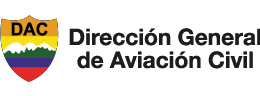 DIRECCIÓN DE SERVICIOS DE                    NAVEGACIÓN AÉREAMANUAL DESCRIPTIVO DE LA ORGANIZACIÓN DEL ATSP DEL ECUADOR ACTA DE EXAMEN TEÓRICOMANUAL DESCRIPTIVO DE LA ORGANIZACIÓN DEL ATSP DEL ECUADOR ACTA DE EXAMEN TEÓRICOPTA-RG-29